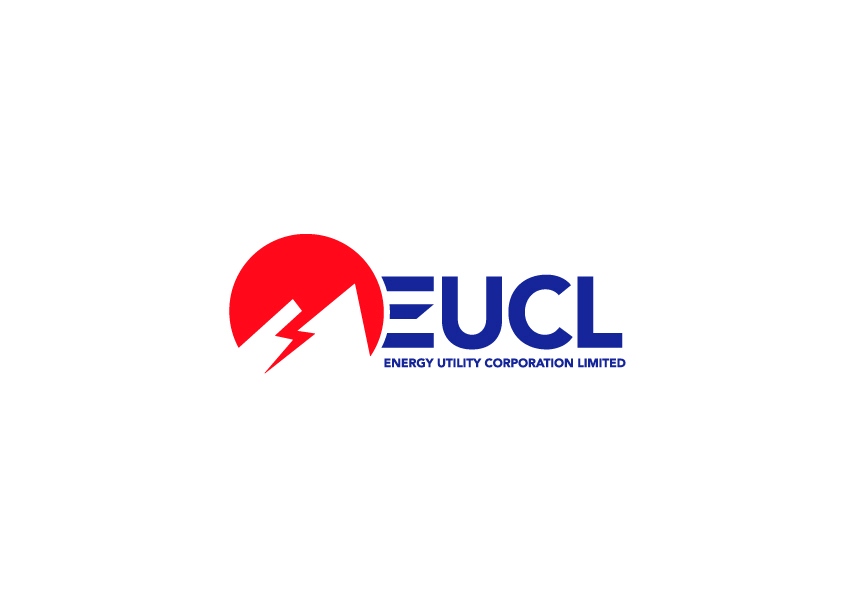  INVITATION TO BID (ITB)TITLE: MAINTENANCE, SUPPLY AND INSTALLATION OF FIRE EXTINGUISHERS AND ACCESSORIES TENDER REF NO: 11.07.022/240/NC/NCB/19-20/PROC-HAL DCS /EUCL /MD /AZ/onPROCUREMENT METHOD: NATIONAL OPEN COMPETITIVE BIDDINGSOURCE OF FUND:  EUCLThe Energy Utility Corporation Ltd (EUCL) hereby invites sealed bids from eligible bidders for submitting their best offers for MAINTENANCE, SUPPLY AND INSTALLATION OF FIRE EXTINGUISHERS UNDER FRAMEWORK CONTRACT as indicated in detailed statement of Requirements.The participation to the competition is open on equal conditions to all companies specialized in the field that meet the minimum qualification criteria as stated in the SBD.Bidding will be conducted through open competition procedures specified in the Procurement User Manual of REG as updated to date, Tender Documents may be obtained on any working day from  14  / 02 /2020, 7:30 am to 5:00 pm at EUCL Headquarter, 1st Floor, Room N° G114, in the Secretariat Office of the Procurement Management Unit, P.O Box 5634 Kigali. Tel.: + (250) (0) 788181294, upon presentation of a proof payment of a non-refundable fee of Ten Thousand Rwandan Francs (10,000 Frw) deposited to Account N° 5044962-01-96 opened at  I&M Bank, Rwanda (Former Commercial Bank of Rwanda).   Well printed bids, properly bound and presented in two  (2) copies of which one is the original and another is copy must reach the Secretariat of the Procurement Management at the address mentioned below not later than    28 /  02  /2020 at 9:30 am.  Late bids will be rejected and returned unopened.The address referred to above is: Attention: to the Managing Director, Energy Utility Corporation Limited EUCL Headquarter Office’s         1stFloor, Room N° G114, at the Secretariat of the Procurement               Management Kigali – RwandaBids will be opened in the presence of bidders or their representatives who choose to attend at EUCL main board room on    28 / 02 /2020 at 10:00 am. All bids shall be accompanied by a Bid Security of one million five hundred thousand Rwandan francs (1,500,000Rwf), issued by a reputable bank or another financial institution. The bids will remain valid for 120 days starting from the deadline of bids submission. The Outer envelope should clearly indicate the tender name and title.        Done at Kigali, on     12 / 02 /2020BUGINGO Eric			                   Armand ZINGIRO Head Procurement Management                         Ag. Managing Director